       * niepotrzebne skreślićSamodzielny Publiczny Zakład Opieki ZdrowotnejWojewódzki Szpital Specjalistyczny nr  4 w BytomiuAleja Legionów 10,   41-902 Bytom,   NIP 626-25-10-567,   REGON 000296271tel. +48 323 964 500,   e-mail: szpital@szpital4.bytom.pl,  www.wss4.plSamodzielny Publiczny Zakład Opieki ZdrowotnejWojewódzki Szpital Specjalistyczny nr  4 w BytomiuAleja Legionów 10,   41-902 Bytom,   NIP 626-25-10-567,   REGON 000296271tel. +48 323 964 500,   e-mail: szpital@szpital4.bytom.pl,  www.wss4.plSamodzielny Publiczny Zakład Opieki ZdrowotnejWojewódzki Szpital Specjalistyczny nr  4 w BytomiuAleja Legionów 10,   41-902 Bytom,   NIP 626-25-10-567,   REGON 000296271tel. +48 323 964 500,   e-mail: szpital@szpital4.bytom.pl,  www.wss4.plWYKAZ ROBÓT BUDOWLANYCHWYKAZ ROBÓT BUDOWLANYCHWYKAZ ROBÓT BUDOWLANYCHNazwa zamówieniaNazwa zamówieniaModernizacja dachu budynku A-1 Wojewódzkiego Szpitala Specjalistycznego nr 4 w BytomiuModernizacja dachu budynku A-1 Wojewódzkiego Szpitala Specjalistycznego nr 4 w BytomiuDANE WYKONAWCYDANE WYKONAWCYDANE WYKONAWCYDANE WYKONAWCYDANE WYKONAWCYDANE WYKONAWCYDANE WYKONAWCYDANE WYKONAWCYDANE WYKONAWCYDANE WYKONAWCYDANE WYKONAWCYDANE WYKONAWCYNazwa Nazwa Nazwa Adres – Ulica nr domu / nr lokaluAdres – Ulica nr domu / nr lokaluAdres – Ulica nr domu / nr lokaluAdres – Kod pocztowy, miejscowośćAdres – Kod pocztowy, miejscowośćAdres – Kod pocztowy, miejscowośćREGONREGONREGONOŚWIADCZENIEOŚWIADCZENIEOŚWIADCZENIEOŚWIADCZENIEOŚWIADCZENIEOŚWIADCZENIEOŚWIADCZENIEOŚWIADCZENIEOŚWIADCZENIEOŚWIADCZENIEOŚWIADCZENIEOŚWIADCZENIEWykaz wykonanych robót budowlanych potwierdzający spełnianie warunku posiadania wiedzy i doświadczenia.Oświadczam, że w okresie ostatnich pięciu lat przed upływem terminu składania ofert, a jeżeli okres prowadzenia działalności jest krótszy – w tym okresie wykonałem należycie w ramach jednego zamówienia (jednej umowy) roboty budowlane polegające na modernizacji lub remoncie dachu o powierzchni co najmniej 1.500,00 m2 krytego dachówką ceramiczną  lub betonową na budynku zlokalizowanym na obszarze objętym ochroną konserwatora zabytków oraz  załączam dokumenty potwierdzające należyte wykonanie zamówienia.Wykaz wykonanych robót budowlanych potwierdzający spełnianie warunku posiadania wiedzy i doświadczenia.Oświadczam, że w okresie ostatnich pięciu lat przed upływem terminu składania ofert, a jeżeli okres prowadzenia działalności jest krótszy – w tym okresie wykonałem należycie w ramach jednego zamówienia (jednej umowy) roboty budowlane polegające na modernizacji lub remoncie dachu o powierzchni co najmniej 1.500,00 m2 krytego dachówką ceramiczną  lub betonową na budynku zlokalizowanym na obszarze objętym ochroną konserwatora zabytków oraz  załączam dokumenty potwierdzające należyte wykonanie zamówienia.Wykaz wykonanych robót budowlanych potwierdzający spełnianie warunku posiadania wiedzy i doświadczenia.Oświadczam, że w okresie ostatnich pięciu lat przed upływem terminu składania ofert, a jeżeli okres prowadzenia działalności jest krótszy – w tym okresie wykonałem należycie w ramach jednego zamówienia (jednej umowy) roboty budowlane polegające na modernizacji lub remoncie dachu o powierzchni co najmniej 1.500,00 m2 krytego dachówką ceramiczną  lub betonową na budynku zlokalizowanym na obszarze objętym ochroną konserwatora zabytków oraz  załączam dokumenty potwierdzające należyte wykonanie zamówienia.Wykaz wykonanych robót budowlanych potwierdzający spełnianie warunku posiadania wiedzy i doświadczenia.Oświadczam, że w okresie ostatnich pięciu lat przed upływem terminu składania ofert, a jeżeli okres prowadzenia działalności jest krótszy – w tym okresie wykonałem należycie w ramach jednego zamówienia (jednej umowy) roboty budowlane polegające na modernizacji lub remoncie dachu o powierzchni co najmniej 1.500,00 m2 krytego dachówką ceramiczną  lub betonową na budynku zlokalizowanym na obszarze objętym ochroną konserwatora zabytków oraz  załączam dokumenty potwierdzające należyte wykonanie zamówienia.Wykaz wykonanych robót budowlanych potwierdzający spełnianie warunku posiadania wiedzy i doświadczenia.Oświadczam, że w okresie ostatnich pięciu lat przed upływem terminu składania ofert, a jeżeli okres prowadzenia działalności jest krótszy – w tym okresie wykonałem należycie w ramach jednego zamówienia (jednej umowy) roboty budowlane polegające na modernizacji lub remoncie dachu o powierzchni co najmniej 1.500,00 m2 krytego dachówką ceramiczną  lub betonową na budynku zlokalizowanym na obszarze objętym ochroną konserwatora zabytków oraz  załączam dokumenty potwierdzające należyte wykonanie zamówienia.Wykaz wykonanych robót budowlanych potwierdzający spełnianie warunku posiadania wiedzy i doświadczenia.Oświadczam, że w okresie ostatnich pięciu lat przed upływem terminu składania ofert, a jeżeli okres prowadzenia działalności jest krótszy – w tym okresie wykonałem należycie w ramach jednego zamówienia (jednej umowy) roboty budowlane polegające na modernizacji lub remoncie dachu o powierzchni co najmniej 1.500,00 m2 krytego dachówką ceramiczną  lub betonową na budynku zlokalizowanym na obszarze objętym ochroną konserwatora zabytków oraz  załączam dokumenty potwierdzające należyte wykonanie zamówienia.Wykaz wykonanych robót budowlanych potwierdzający spełnianie warunku posiadania wiedzy i doświadczenia.Oświadczam, że w okresie ostatnich pięciu lat przed upływem terminu składania ofert, a jeżeli okres prowadzenia działalności jest krótszy – w tym okresie wykonałem należycie w ramach jednego zamówienia (jednej umowy) roboty budowlane polegające na modernizacji lub remoncie dachu o powierzchni co najmniej 1.500,00 m2 krytego dachówką ceramiczną  lub betonową na budynku zlokalizowanym na obszarze objętym ochroną konserwatora zabytków oraz  załączam dokumenty potwierdzające należyte wykonanie zamówienia.Wykaz wykonanych robót budowlanych potwierdzający spełnianie warunku posiadania wiedzy i doświadczenia.Oświadczam, że w okresie ostatnich pięciu lat przed upływem terminu składania ofert, a jeżeli okres prowadzenia działalności jest krótszy – w tym okresie wykonałem należycie w ramach jednego zamówienia (jednej umowy) roboty budowlane polegające na modernizacji lub remoncie dachu o powierzchni co najmniej 1.500,00 m2 krytego dachówką ceramiczną  lub betonową na budynku zlokalizowanym na obszarze objętym ochroną konserwatora zabytków oraz  załączam dokumenty potwierdzające należyte wykonanie zamówienia.Wykaz wykonanych robót budowlanych potwierdzający spełnianie warunku posiadania wiedzy i doświadczenia.Oświadczam, że w okresie ostatnich pięciu lat przed upływem terminu składania ofert, a jeżeli okres prowadzenia działalności jest krótszy – w tym okresie wykonałem należycie w ramach jednego zamówienia (jednej umowy) roboty budowlane polegające na modernizacji lub remoncie dachu o powierzchni co najmniej 1.500,00 m2 krytego dachówką ceramiczną  lub betonową na budynku zlokalizowanym na obszarze objętym ochroną konserwatora zabytków oraz  załączam dokumenty potwierdzające należyte wykonanie zamówienia.Wykaz wykonanych robót budowlanych potwierdzający spełnianie warunku posiadania wiedzy i doświadczenia.Oświadczam, że w okresie ostatnich pięciu lat przed upływem terminu składania ofert, a jeżeli okres prowadzenia działalności jest krótszy – w tym okresie wykonałem należycie w ramach jednego zamówienia (jednej umowy) roboty budowlane polegające na modernizacji lub remoncie dachu o powierzchni co najmniej 1.500,00 m2 krytego dachówką ceramiczną  lub betonową na budynku zlokalizowanym na obszarze objętym ochroną konserwatora zabytków oraz  załączam dokumenty potwierdzające należyte wykonanie zamówienia.WYKONANE ROBOTYWYKONANE ROBOTYWYKONANE ROBOTYWYKONANE ROBOTYWYKONANE ROBOTYWYKONANE ROBOTYWYKONANE ROBOTYWYKONANE ROBOTYWYKONANE ROBOTYWYKONANE ROBOTYWYKONANE ROBOTYWYKONANE ROBOTYLp.Nazwa i adresZamawiającego, na rzecz którego wykonywane były roboty budowlane, zgodnie z Rozdziałem XVII pkt 2.4.lit.a) SWZNazwa i adresZamawiającego, na rzecz którego wykonywane były roboty budowlane, zgodnie z Rozdziałem XVII pkt 2.4.lit.a) SWZNazwa i adresZamawiającego, na rzecz którego wykonywane były roboty budowlane, zgodnie z Rozdziałem XVII pkt 2.4.lit.a) SWZNazwa i adresZamawiającego, na rzecz którego wykonywane były roboty budowlane, zgodnie z Rozdziałem XVII pkt 2.4.lit.a) SWZNazwa i adresZamawiającego, na rzecz którego wykonywane były roboty budowlane, zgodnie z Rozdziałem XVII pkt 2.4.lit.a) SWZNazwa zamówienia/MiejsceNazwa zamówienia/MiejscePowierzchnia w m2Data wykonania od  - do  (dd/mc/rok)AUTORYZACJAAUTORYZACJAAUTORYZACJAAUTORYZACJAAUTORYZACJAAUTORYZACJAAUTORYZACJAAUTORYZACJAAUTORYZACJAAUTORYZACJAAUTORYZACJAAUTORYZACJA( data )( data )( data )( podpis  osoby uprawnionej ze strony Wykonawcy )( podpis  osoby uprawnionej ze strony Wykonawcy )( podpis  osoby uprawnionej ze strony Wykonawcy )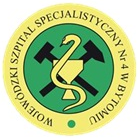 